16. 2. 2022NAVODILA AVTORJEM za pripravo pisnih prispevkov o slovenskih muzejihSpoštovani!Slovensko muzejsko društvo je v letih 2021 in 2022 organiziralo cikel ponedeljkovih spletnih predstavitev slovenskih muzejev in muzejskih zbirk (zoom platforma).Predstavitve smo zasnovali kot krajši pregled zgodovine posamezne ustanove ali zbirke, opis in predstavitev specifičnih dejavnosti, najbolj opazne uspehe in cilje oz. načrte za prihodnost.Prispevke želimo izdati v skupni monografski publikaciji Slovenskega muzejskega društva v jeseni 2022.Priporočen obseg prispevka  je 5-10 strani s prilogami in citirano literaturo.Prispevek naj na koncu vključuje osnovne podatke muzeja: ime ustanove, status ustanove, število zaposlenih, naslov, kontaktna številka in spletna stran.CILJ MONOGRAFIJE JE, DA PRISPEVKI OMOGOČIJO RELEVANTEN VPOGLED V DOSEDANJE OBJAVE O POSAMEZNEM MUZEJU.Ker predstavitve še potekajo, prosimo, da prispevke oddate ne glede, ali je že bila ali še ni bila izvedena.Prosimo vas za oddajo pisnih prispevkov do 20. marca 2022.Uredniški odbor prosi za:lektorirane članke –  obseg  naj bo 5-10 strani besedila s citirano literaturo in viri (font Times New Roman, velikost 12, presledek 1,5),podatke o avtorju – ime in priimek, znanstveni oz. strokovni naziv, ustanova, e-naslov,priloge  z navedbo virov – slikovno gradivo, načrti, grafi: fotografije s podnapisom in navedbo avtorja.Opombe –  navedki literature med tekstom, v oklepaju, s kratico osebnega imena, izpisanim priimkom avtorja, letnico izida in navedkom strani: primer (T. ŠOLA 2003, str. 22). Opombe pod črto (footnote) naj služijo za dodatna pojasnila k tekstu oziroma natančnemu citiranju virov.Seznam virov in literature: naj obsega vse vire in literaturo, navedeno v opombah. Primer: ŠOLA, Tomislav (2003): Eseji o muzejima i njihovoj teoriji. Prema kibernetičkom muzeju. Zagreb: Hrvatski nacionalni komitet ICOM.Besedila: naj bodo napisana v običajnih računalniških programih, datoteko označite z imenom avtorja.Slikovno gradivo:  v digitalni obliki z ločljivostjo najmanj 300 dpi. Biti mora v približni velikosti objave v monografiji (velikost dosedanjih izdanih publikacij in zbornikov SMD) ter shranjeno v tif formatu brez kompresije.Prispevke naj avtorji pošljejo na naslov: verena.perko@siol.netpetra.stipancic@dolenjskimuzej.siUredniški odbor:ddr. Verena Vidrih Perkodr. Nadja TerčonAleksandra NestorovićPetra StipančićSlovensko muzejsko društvopredsednik dr. Flavio Bonin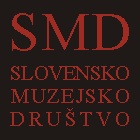 